St Anne’s RC Primary School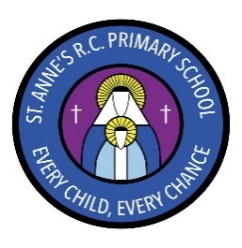 Carruthers Street, Ancoats,Manchester, M4 7EQHeadteacher: Mrs A ShoreDeputy Head: Mrs J GreeneDear parents and carers,We would like to welcome you all back. We are looking forward to another busy half term in Year 3.   Our topics this half termMathsIn maths this half term, we will spend three weeks working on number – fractions looking at equivalent, ordering and adding fractions. During the final week we will start our Measurement – Time topic where we will find out about days of the week, months of the year and durations of time.  Alongside these topics we will complete fortnightly mental maths tests and daily Fluent in five – our five minute mental maths. The children can also use ‘Hit the button.’ (https://www.topmarks.co.uk/maths-games/hit-the-button).and have their own individual login for ‘Ten Ticks’, a website where children can use their times table skills to complete online multiplication tests and mathematical games.  LiteracyDuring this half term, we will read the book ‘One Plastic Bag’. Our Literacy will be taught through this Non-fiction text investigating persuasive writing, instructions, advertisements and Non – Fiction writing of their own.   Religious EducationOur topic in RE this half term is ‘reconciliation - Choices’. We will be thinking about our big question ‘What helps me to choose well?’ and will be learning more about how our choices have consequences.   This half term, we will also be looking at and learning about the religion of Hinduism. ScienceOur topic in science this half term is Animals including Humans.  We will find out about nutrition, different types and functions of a skeleton, bones and muscles.  DTOur topic for DT is Mechanical posters and we will be creating some moving posters using a variety of equipment including recycled materials.ArtIn art this half term we will be creating lots of sketches, paintings of insects linked to our science topic.    Computing
This half term, we will be creating our own powerpoints about insects linked to our art topic using presentation skills.Children will continue to be given weekly homework, consisting of a reading comprehension or grammar, spellings and maths. Homework is given out on Thursdays, to be handed in the following Monday. Weekly spelling tests are on a Thursday. Please can I also remind you that reading diaries and reading books must be in school every day. Your child’s reading diary should be signed as part of their homework each week. Topic homework for this half term has also been given out and explained to children. If you have any questions about this, please do not hesitate to ask.Children will have PE every Wednesday and Thursday. Children will need a PE kit consisting of black or navy blue shorts or tracksuit bottoms, a plain white T-shirt and black pumps or trainers. For this half term both PE sessions will be outdoors. Thank you for your continued support and for your child’s continued hard work. Mrs Corcoran and Mr Corr.. 